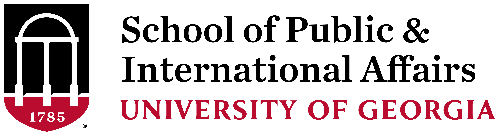 InvoiceMonth Day, YearPlease make payment to: (9 Pt Georgia Italic)School of Public & International AffairsDepartment (9 Pt Georgia Regular)Building Number or Building Name (9 Pt Georgia Regular)Street Number, Street NameCity, State ZIPFor billing and other account questions, please contact First Last at 000-000-0000 or email@uga.edu.Invoice #: 00000 (12 Pt Georgia Bold)Billed to: (9 Pt Georgia Italic)First Last (12 Pt Georgia Regular)Building Number or Building NameStreet Number, Street NameCity, State ZIPTOTAL: $00.00 (18 Pt)Please complete and return by email for intra-university payments:Description (9 Pt Georgia Bold)Unit PriceQuantityTotalUGA Account Name:Account NameUGA Account Number:#######Object Code:ABCD1234